附件1：会议回执会 议 回 执特别提醒：1. 请务必注明发票单位、单位地址、单位税号、单位电话，以便与会议注册费增值税发票单位对应，方便报销2. 6 月 30 日前回复至：hyswjs11@163.com附件2：摘要模板 (注：每份摘要务必控制在一个页面以内)滑石粉对海洋共生弯孢霉菌体形态及抗菌活性化合物Curvulamine的影响杨骏，卢艳花，张元兴（华东理工大学生物反应器工程国家重点实验室，上海 200237） 联系邮箱：junyangecust@qq.com；联系电话：021-64253225【文字摘要】目的: 研究滑石粉对海洋共生弯孢霉菌体形态及活性化合物 Curvulamine 合成的影响。方法:滑石粉共培养方法：滑石粉（Talc powder）用柠檬酸二钠和柠檬酸配制成 pH 为 6.5 的缓冲溶液，发酵过程中按需添加。以等体积的柠檬酸缓冲液为对照。滑石粉添加粒径的优化：设置 100、200、400、600 和 800 目 5 个梯度，用于考察滑石粉颗粒粒径对于海洋弯孢霉 IFB-Z10 菌体生长及化合物 Curvulamine 生物合成的影响。滑石粉添加量的优化：设置 1、2.5、5、7.5 和 10 g/L5 个梯度，用于考察滑石粉添加量对于海洋弯孢霉 IFB-Z10 菌体生长及化合物 Curvulamine 生物合成的影响。Curvulamine 的 HPLC 检测方法：采用 Agilent ZORBAX SB-C18 柱(4.6 mm × 250 mm ，5µm) ，以甲醇和纯水作为流动相（甲醇：水=60：40，V：V）进行等度洗脱。流速为 1.0 mL /min； 检测波长为 299 nm；柱温为 25 °C ；进液量为 20 μL。海洋弯孢霉 IFB-Z10 菌体量的测定方法：菌体量以细胞干重来计量的。结果: 当添加终浓度为 5 mg/L 的滑石粉于培养体系中，能够显著的调控海洋弯孢霉的菌球结构, 使得平均菌球直径从 1.85 mm 减小至 1.25 mm 并且能够促使海洋弯孢霉 IFB-Z10 形成毛绒状的小菌球结构，该结构可以显著的促进氧气和营养物质的传递, 使得活性细胞层增多从而促进抗菌活性化合物 Curvulamine 的生物合成从初始的 8.07 mg/L 提高到 32.29 mg/L，提高了约 3 倍。结论: 滑石粉能够显著调控海洋弯孢霉 IFB-Z10 的菌球内核的形成，并促使其形成毛绒状的小粒径菌球结构，从而促使抗菌活性化合物 Curvulamine 的产量大量提高，该方法简单易行， 对于其他海洋丝状真菌的开发工作具有重要的借鉴意义。【关键词】海洋弯孢霉；菌体形态；滑石粉；Curvulamine【图片摘要】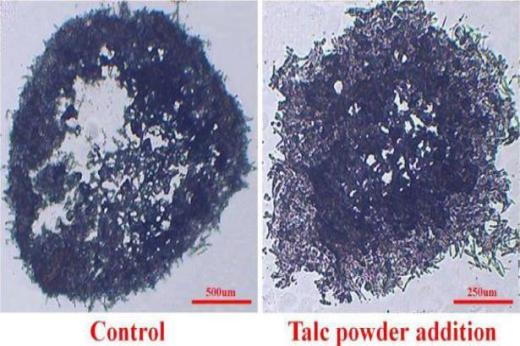 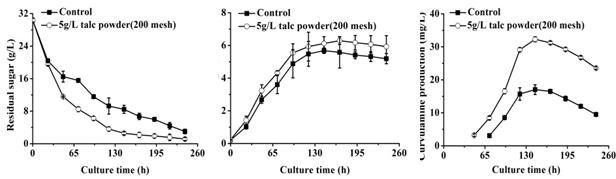 （A）	（B（A）滑石粉对菌球内部结构的影响；（B）滑石粉对残糖、DCW 及 Curvulamine 产量的影响姓 名职务/职称职务/职称性别所在单位邮 编发票单位单位地址单位电话单位电话单位税号离会时间联系电话手 机手 机E-mail投稿题目备注是否参加青年报告是否参加青年报告是否参加青年报告是否参加青年报告是否参加青年报告是否参加青年报告是否参加青年报告是否参加青年报告